Επιστημονική ΗμερίδαΣάββατο 2 Φεβρουαρίου 2019Αγορά Αργύρη, ΠάτραΕπιστημονικά Δεδομένα για τις Επιπτώσεις στην Υγεία & το Περιβάλλοναπό την Ηλεκτρομαγνητική Ακτινοβολία EMF/RFΗ ΣΚΟΤΕΙΝΗ ΠΛΕΥΡΑ ΤΟΥ 5G ΚΑΙ ΤΗΣ ΕΞΥΠΝΗΣ (;)ΠΟΛΗΣΖήτημα Εθνικών ΔιαστάσεωνΔιοργάνωση: 
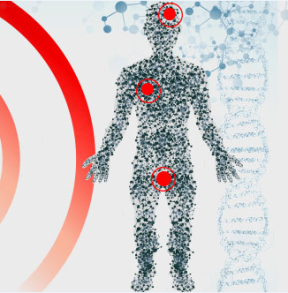 Επιτροπή Πολιτών Πάτρας για την Προστασία της Υγείας από την 
Ηλεκτρομαγνητική ΑκτινοβολίαΠρόγραμμα9.30-10.00	Έναρξη Εγγραφών9.30-10.00 	Άνοιγμα Εκδήλωσης10.00-12.00	1η Συνεδρία: Δημόσια Υγεία, Περιβάλλον & Η/Μ ακτινοβολίαΣυντονιστής: Νίκη Λέφα10.00-10.30	Ανδρέας Ηλιάδης Παιδίατρος-Εντατικολόγος“Οι Σειρήνες του 5G”10.30-11.00	Κωνσταντίνος Κουτσογιάννης, Αν. Καθηγητής Ιατρικής Φυσικής“Μετρήσεις Η/Μ Ακτινοβολιών, Εκτίμηση Επικινδυνότητας, Όρια, SAR, Ακτινοπροστασία”11.00-11.30	Στέλιος Α. Ζηνέλης, MD, ΒΑ, Ιατρός Παθολόγος/Γαστρεντερολόγος“Όρια Hλεκτρομαγνητικής Ακτινοβολίας και Δημόσια Υγεία”11.30-12.00 	Ερωτήσεις-Συζήτηση12.00-12.15	Σύντομο διάλειμμα	12.15-14.15	2η Συνεδρία: Εφαρμοσμένη Τεχνολογία Η/ΜΑ Πολιτική ευθύνη, κοινωνική διάσταση, επιπτώσεις στον τρόπο ζωήςΣυντονιστής: Βασίλης Αναστασόπουλος12.15-12.45	Θεόδωρος Μέτσης, Μηχανολόγος-Ηλεκτρολόγος, Μηχανικός Περιβάλλοντος ΕΜΠ“Ασύρματη Επικοινωνία: Mία Τεχνολογική Επανάσταση ή μία Κρίση Υγείας;”12.45-13.15	Γιάννης Στρατούλιας, Ψυχίατρος“Homo Connecticus: Ένας άλλος Άνθρωπος”13.15-13.45	Κωνσταντίνος Διάκος, Οικολόγος, Νομικός Περιβάλλοντος“Η Τεχνολογία είναι για να τη χρησιμοποιούμε και όχι να μας χρησιμοποιεί”13,45-14.15	Ερωτήσεις-Συζήτηση14.15-17.30	Διακοπή17.30-19.30	3η Συνεδρία: Η Σκοτεινή πλευρά του 5G & της «Έξυπνης» Πόλης: τι επιφυλάσσουν για το μέλλον του πλανήτη μας – Νέα Ερευνητικά Δεδομένα	Συντονιστής: Θάνος Μαστραντωνάκης17.30-18.00	Αλκιβιάδης-Κων. Κεφαλάς, Ph.D  Φυσικής“Οι Επιδράσεις της Ηλεκτρομαγνητικής Λειτουργίας επί των Κυττάρων”18.00-18.30	Πολυξένη Νικολοπούλου - Σταμάτη, Ομότιμη Καθηγήτρια Περιβαλλοντικής Παθολογικής Ανατομικής“Νέες Τεχνολογίες. Η ανήσυχη ματιά του γιατρού”18.30-19.00	Χρήστος Γεωργίου, Ομότιμος Καθηγητής Βιοχημείας“Βιολογικές Επιπτώσεις των Μη-Ιονιζουσών Η/Μ Ακτινοβολιών της Ασύρματης Επικοινωνίας & Τηλεφωνίας”19.00-19.30	Ερωτήσεις-Συζήτηση19.30-21.00	Κλείσιμο-Συζήτηση-ΣυμπεράσματαΓραμματεία Ημερίδας - Στοιχεία επικοινωνίας:Εmail: prostasia.aktinovolias@gmail.com
Tηλέφωνο: 6946288834Facebook:/ groups/aktinovolia.sos/ΟΜΙΛΗΤΕΣ – ΕΠΙΣΤΗΜΟΝΙΚΗ ΕΠΙΤΡΟΠΗΓεωργίου Χρήστος 		Ph.D  Ομότιμος Καθηγητής Βιοχημείας,Τμήμα Βιολογίας, Πανεπιστήμιο Πατρών Επιστημονικός συνεργάτης του διαστημικού κέντρου της ΝΑΣΑ Ames Research Center (Space Science and Astrobiology Division) Μέλος του Scientific Secretariat της International Commission for Electromagnetic Safety (http://www.icems.eu) Μέλος της ομάδας έκκλησης 244 επιστημόνων προς ΟΗΕ και ΠΟΥ (https://emfscientistorg/imagesdocs/International_EMF_Scientist-Appeal.pdf) Πρόσκληση από το πρώην Υπουργείο ΥΜΔ για σύνταξη έκθεσης νέων ορίων ασφαλούς έκθεσης των πολιτών στις ΗΜΑ ακτινοβολίες ασύρματης επικοινωνίας (κατατέθηκε 1-8-16). Προσκεκλημένος εισηγητής από την Ειδική Μόνιμη Επιτροπή Προστασίας Περιβάλλοντος της Βουλής (17-5-17) για την ασφάλεια στη Δημόσια Υγεία εκ των κεραιοσυστημάτων(http://www.hellenicparliament.gr/Vouli-ton-Ellinon/ToKtirio-Fotografiko-Archeio/#97ba4a5f-7794-4a1d-8eb6-a77700bc4ae3)Διάκος Κωνσταντίνος	Οικολόγος, Νομικός ΠεριβάλλοντοςΖηνέλης Στυλιανός	MD, BA. Ιατρός Παθολόγος / Γαστρεντερολόγος
Αντιπρόεδρος της Ελληνικής Αντικαρκινικής Εταιρείας, Κεφαλονιάς – Ιθάκης. τ. Fellow Nοσοκομείου Shadyside USA.τ. Attending Noσοκομείου Western Penn, USA.Παθολογία,  Γαστρεντερολογία,  Ηπατολογία.ΒΑ Πολιτειακού Πανεπιστημίου Καλιφόρνιας, ΗΠΑ.Μέλος της ομάδας επιστημόνων που υπογράφουν την διαμαρτυρία προς ΟΗΕ και ΠΟΥ International EMF Scientists Appeal, 11 May 2015 για την έκθεση σε ηλεκτρομαγνητικά πεδία και της διεθνούς ομάδας επιστημόνων που υπογράφουν το Reykjavi Appeal on Wireless Technology in Schools 2/2017Ηλιάδης Ανδρέας	Παιδίατρος-Εντατικολόγος, 
Δ/ντής ΕΣΥ, υπεύθυνος ΜΕΘ Παίδων Πανεπιστημιακού Νοσοκομείου Πατρών, μέλος της Επιτροπής ΠολιτώνΚεφαλάς	Ph.D ΦυσικήςΑλκιβιάδης-Κων/νος	Διευθυντής Ερευνών του Ινστιτούτου Θεωρητικής και Φυσικής Χημείας Εθνικό Ίδρυμα ΕρευνώνΚουτσογιάννης Κων/νος	Ph.D Αν. Καθηγητής Ιατρικής Φυσικής, Αντιπρύτανης ΤΕΙ Δυτικής Ελλάδας
Διευθυντής Εργαστηρίου Υγειο-Φυσικής & Υπολογιστικής Νοημοσύνης, Τμήματος Φυσικοθεραπείας, ΤΕΙ Δυτικής ΕλλάδοςΜέτσης Θεόδωρος		Dipl.Eng, M.Sc. (Eng.), Ph.D.Μηχανολόγος,-Ηλεκτρολόγος, Μηχανικός Περιβάλλοντος. Electronic Pollution Specialist – Member of European Βioelectromagnetics Assoc. Συμμετοχή στην διεθνή ομάδα έκκλησης The EMF Call. https://www.emfcall.org/ Συμμετοχή στην διεθνή ομάδα έκκλησης The 5G Appeal, http://www.5gappeal.eu/ Συμμετοχή στην διεθνή ομάδας έκκλησης The Reykjavik Appeal On Wireless Tech in Schools Συμμετοχή στην ομάδα The BabySafeProject www.babysafeproject.org Συνδιοργανωτής – Ομιλητής στην ημερίδα του Ιατρικού Συλλόγου Αθηνών με θέμα: Μη Ιονίζουσα Ακτινοβολία και οι Πιθανές Επιπτώσεις στην Υγεία,  1-4-2017 Προσκεκλημένος Ομιλητής στην ημερίδα του Ιατρικού Συλλόγου Πύργου Ολυμπίας, Ιουλ 2017Προσκεκλημένος ομιλητής στο Συνέδριο του Παγκύπριου Ιατρικού Συλλόγου, 11-11-2017  Βιβλία: Η Ακτινοβολία της Τεχνολογίας ISBN 978-960-93-7807-9/2016, Μήπως παίζεις με την υγεία σου ISBN 978-618-00-0712-1/2018 Νικολοπούλου-Σταμάτη	MD. PhD.  Ομότιμη Καθηγήτρια  ΠεριβαλλοντικήςΠολυξένη	Παθολογικής ΑνατομικήςΙατρική Σχολή, Εθνικό Καποδιστριακό Πανεπιστήμιο ΑθηνώνΜΠΣ Περιβάλλον και Υγεία: Διαχείρισης Περιβαλλοντικών Θεμάτων με Επιπτώσεις στην ΥγείαΜέλος ΔΣ European Network of Scientists for Social and Environmental Responsibility ENSSERΜέλος Health Care Without Harm HCWH EuropeΜέλος Int. Physicians for the prevention of Nuclear War IPPNW Βραβείο Nobel Ειρήνης 1985Προσκεκλημένη Εισηγήτρια : Μόνιμη Επιτροπή Περιβάλλοντος της ΒουλήςΕμπειρογνώμονας στην Ευρωπαική Ενωση  Scientific Committee on Health Environmental and Emerging Risks for the term 2016-2021Μέλος της Επιτροπής Κλιματικής Αλλαγής της Τραπέζης της ΕλλάδοςΕπιστημονικός Συνεργάτης Ιατροβιολογικού Κέντρου Ακαδημίας ΑθηνώνΣτρατούλιας Γιάννης	Ψυχίατρος, 
Υπεύθυνος Μονάδας Υποκατάστασης ΟΚΑΝΑ Ρίου-ΠατρώνΟΡΓΑΝΩΤΙΚΗ  ΕΠΙΤΡΟΠΗΑναστασόπουλος Βασίλειος	Επιχειρηματίας, μέλος της Επιτροπής ΠολιτώνΓιακουμής Αναστάσιος	Γενικός Ιατρός, Επιμελητής Α΄ ΕΣΥ, ΤΕΠ Πανεπιστημιακού Νοσοκομείου Πατρών, μέλος της Επιτροπής ΠολιτώνΔραγώνα Τέτη	Αρχιτέκτων Μηχανικός, μέλος της Επιτροπής  ΠολιτώνΗλιάδης Ανδρέας		Παιδίατρος-Εντατικολόγος, Δ/ντής ΕΣΥ, υπεύθυνος ΜΕΘΠαίδων Πανεπιστημιακού Νοσοκομείου Πατρών, μέλος τηςΕπιτροπής ΠολιτώνΛαμπροπούλου Ιωάννα	Επιθεωρητής-Ελεγκτής  Δημόσιας Διοίκησης, μέλος της Επιτροπής ΠολιτώνΛέφα Νίκη	Εκπαιδευτικός Α΄ βάθμιας Εκπαίδευσης, μέλος της Επιτροπής ΠολιτώνΜαντάς Ιωάννης	Βιβλιοπώλης, Πρόεδρος του Εξωραϊστικού Συλλόγου Έξω Αγυιάς, μέλος της Επιτροπής ΠολιτώνΜαστραντωνάκης Θάνος	Πολιτικός Μηχανικός ΠΕ, Δ/ση Τεχνικών Έργων, Περιφέρεια Δυτικής Ελλάδας, μέλος της Επιτροπής ΠολιτώνΜόσχος Ιωάννης	Αρχαιολόγος επιμελητής Αρχαιολογικού Μουσείου Πατρών, μέλος της Επιτροπής ΠολιτώνΣκαρλάτου Ρένα	Πρόεδρος Συλλόγου Γονέων & Κηδεμόνων 20ου Δημοτικού Σχολείου Πατρών, μέλος της Επιτροπής ΠολιτώνΣτεφανόπουλος Κωνσταντίνος	Οικονομολόγος, μέλος της Επιτροπής Πολιτών